Povezave do naših strani:Cups market: http://market.pythonanywhere.com/upchillingzone/ 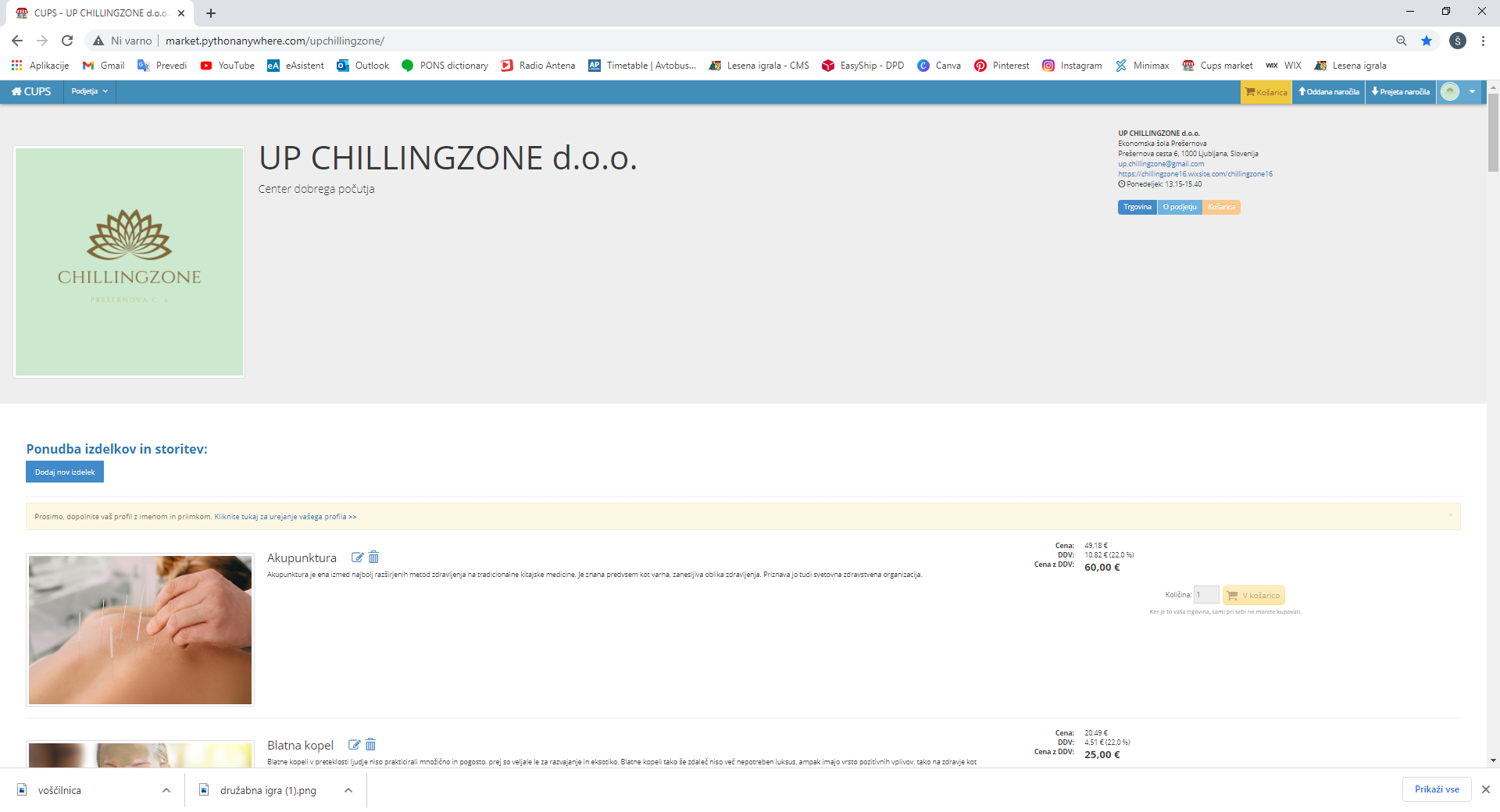 Facebook: https://www.facebook.com/podjetje.chillingzone.1/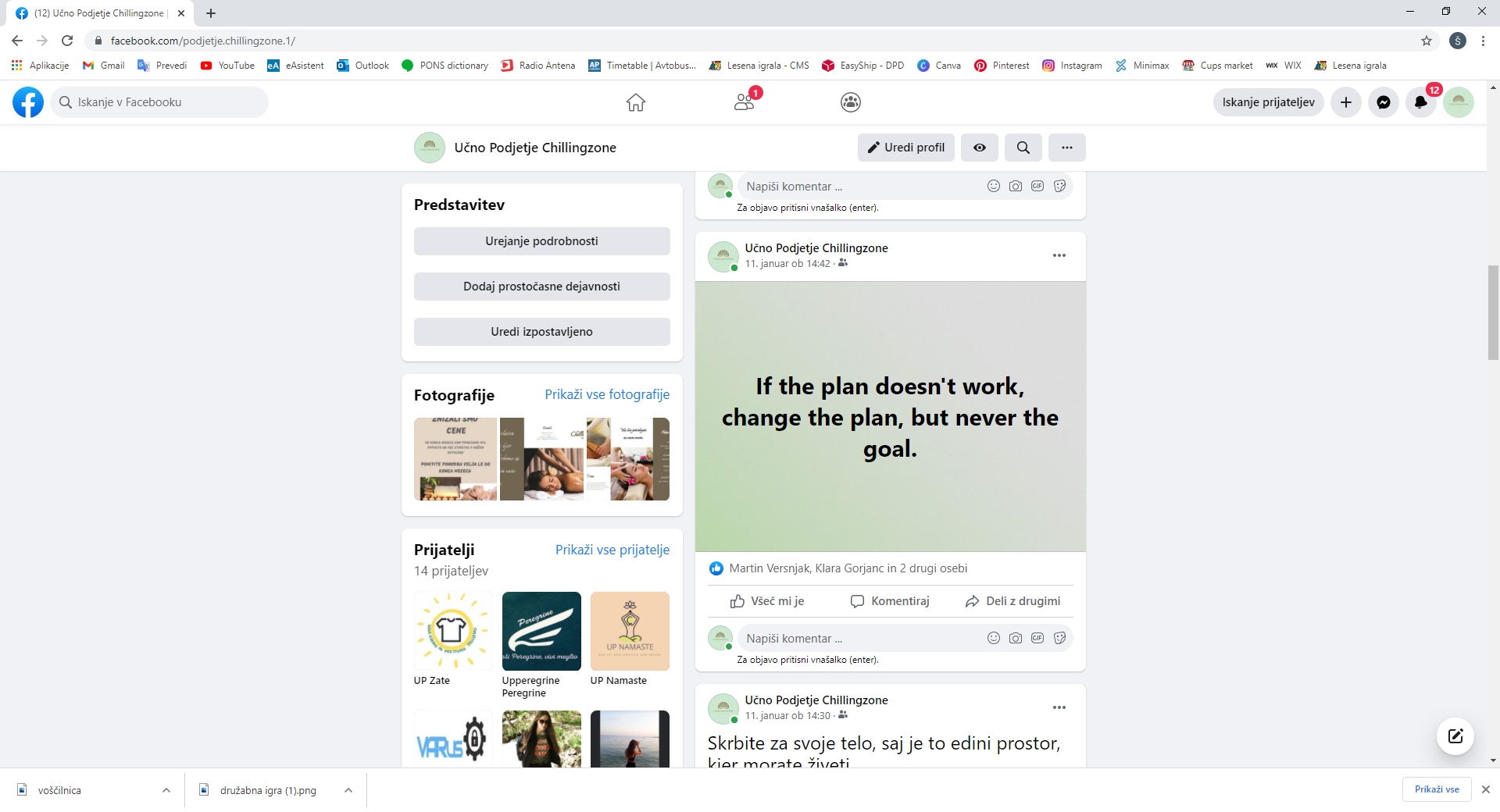 Instagram: https://www.instagram.com/up.chillingzone/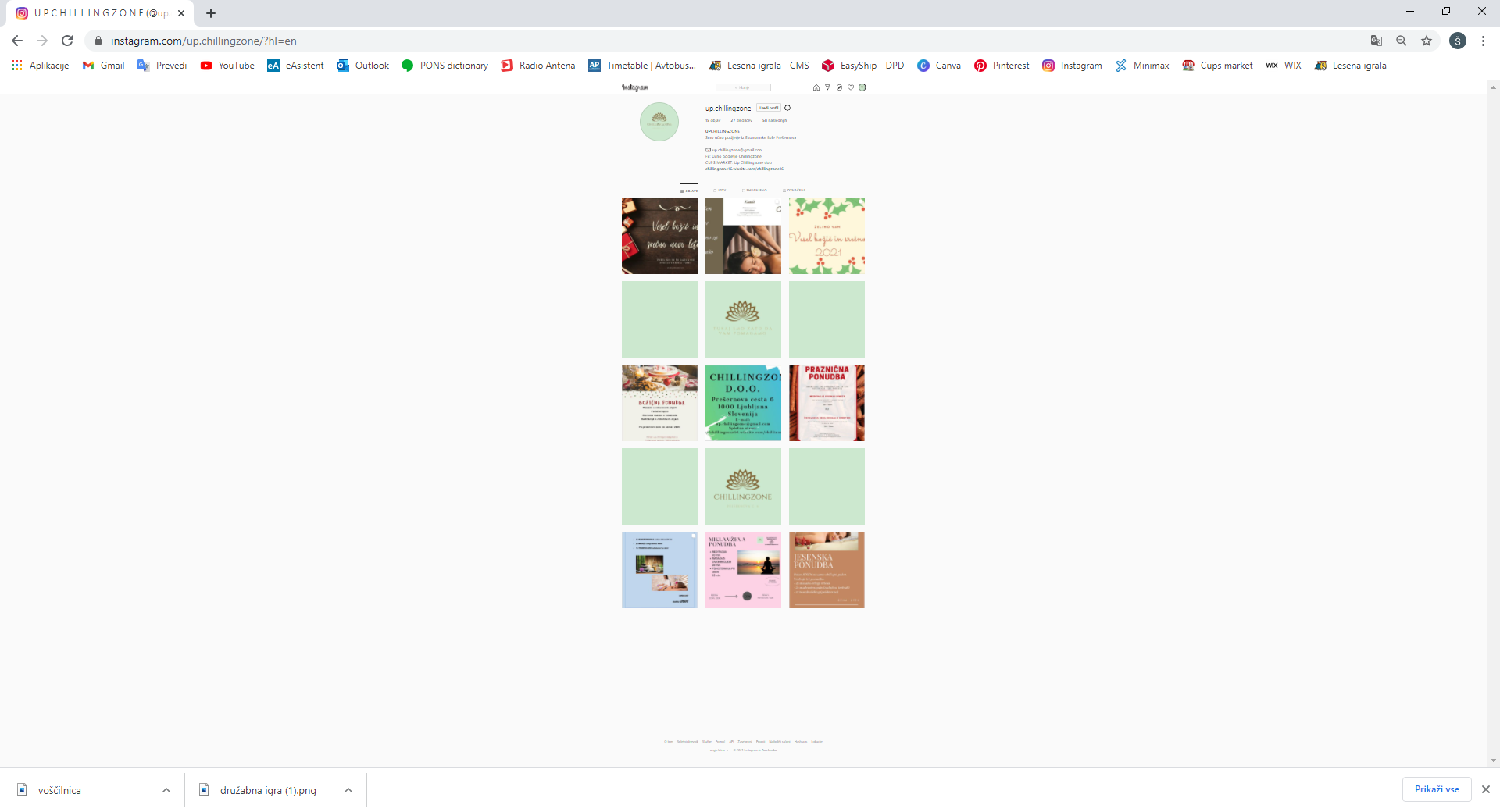 